Приложение 6к приказу Министерства юстиции Донецкой Народной Республикиот 27.08.2019 г. № 738-ОД(в редакции приказа МЮ ДНР от 18 сентября 2020 г. № 808-ОД)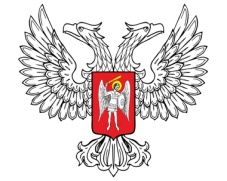 ДОНЕЦКАЯ НАРОДНАЯ РЕСПУБЛИКА
СВИДЕТЕЛЬСТВОо государственной регистрации творческого союза «__» _________ 20__ г.№ ____М.П.И.о. Директора Департамента государственной регистрацииМинистерства юстиции Донецкой Народной Республики 					С.П. ГопцийНаименование:  Статус:Основная цель деятельности: Высший орган управления:Местонахождение (адрес):          (должность)                                            (подпись)                                                     (Ф.И.О.)